Government Relations Chair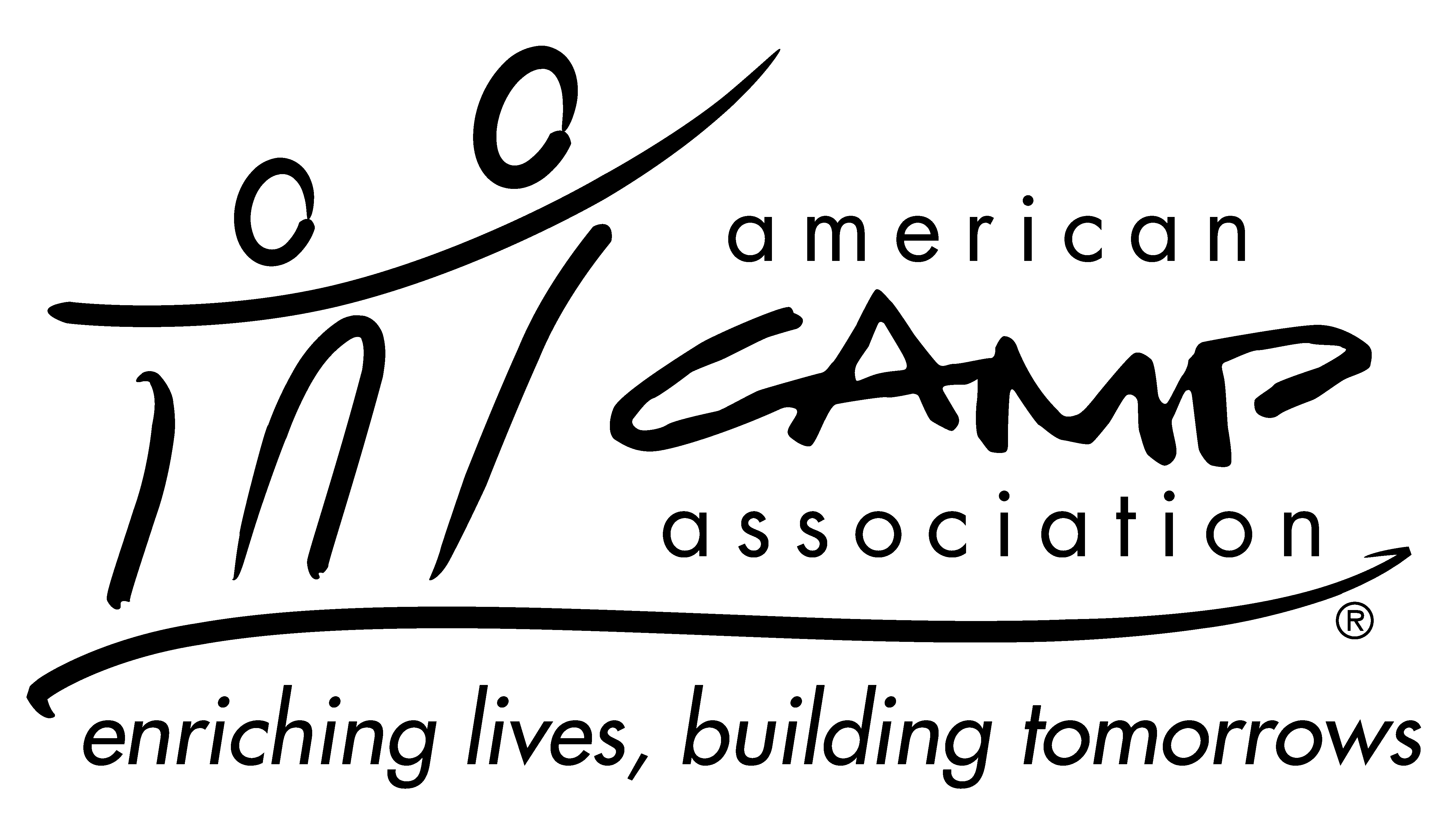 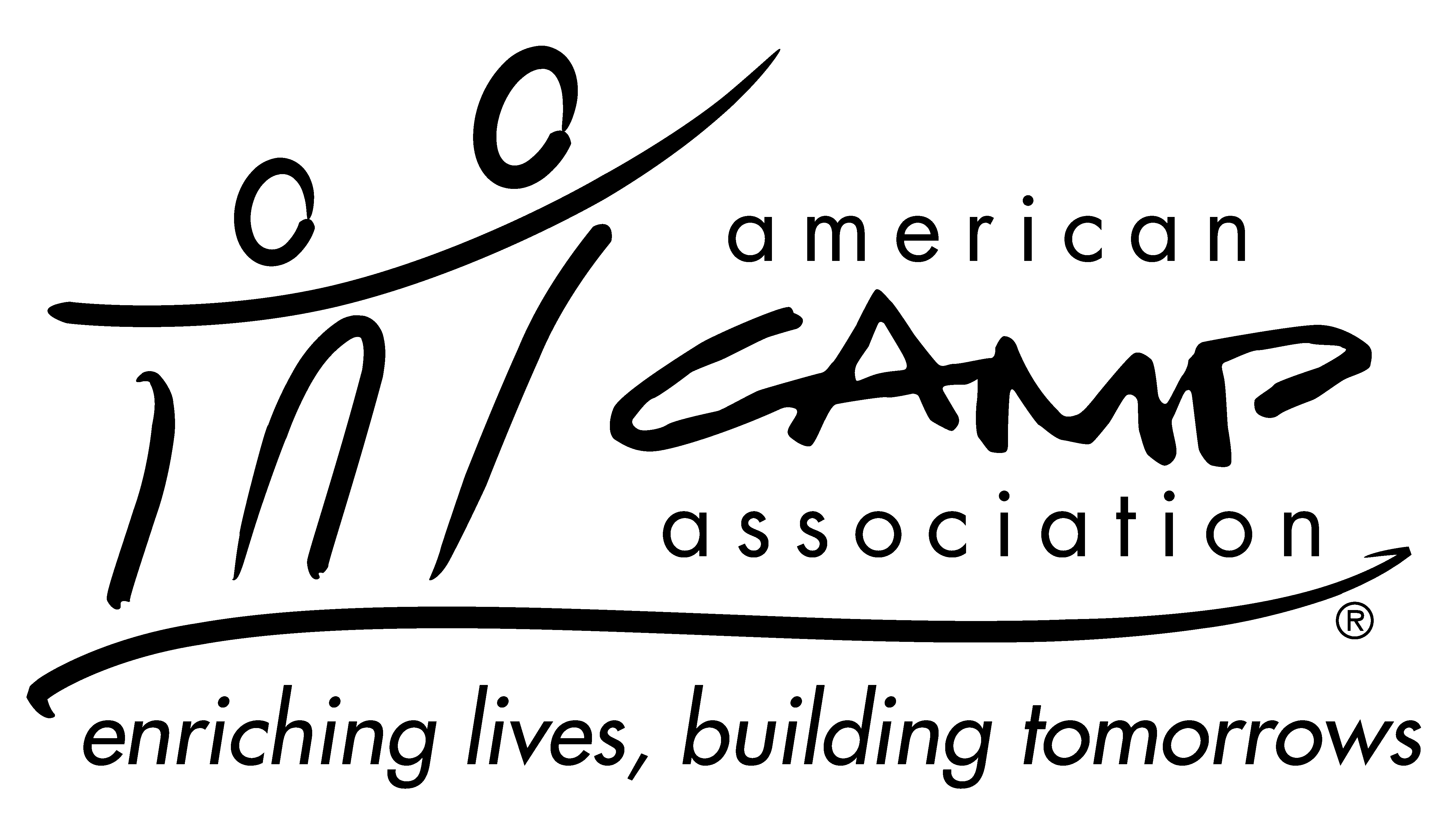 Service SummaryThe Local Government Relations Chair provides leadership, support and information to the LCOL and membership related to public policy and government relations. They monitor legislative issues and regulation changes for their area and prepare calls to action as necessary. Knowledge and ExperienceAbility to lead a team and facilitate work in individuals and groups Ability to connect and engage local volunteersExperience leading work groups/committees to meet expected outcomes/goalsKnowledge of the regional “picture” of camp and basic understanding of camp culture(s) within the designated regionKnowledge and understanding of advocacy work (or willingness to be trained)Participation IncludesWork cooperatively with the ACA staff and volunteers to develop and implement government relations strategiesOrganize and facilitate local government relations initiatives, such as invite a local legislator to campStay informed of emerging issues and trends that affect youth development, the camp profession and industrySupport and create Voter Voice campaigns, email messages and newsletter articles as neededGive guidance, stimulation and support to local volunteers working on government relations initiativesEssential ResponsibilitiesServe as a local office leader for government relationsWork with ACA Staff to ensure that local members are informed and educated about issuesKeep current on information pertaining to:  local, state and federal legislative and regulatory issues that may affect camps and youth development programsFollow all applicable ACA policies and procedures Provide updates at Local Council of Leaders meetingsParticipate in virtual Government Relations Chairs meetingAttend LCOL meetings (in person or virtual) each year, (if applicable)Time CommitmentThe Government Relations chair commits to:Serve a two-year term.Requires a time commitment of 6 to 8 hours per month, on average.Participate in Government Relations Chairs virtual meeting, 3 times per year.  Communicating with ACA Staff and other volunteers in a timely and professional manner.